Cumulative Frequency DiagramsWe use cumulative frequency diagrams to consider the running totals of / people/ things up to a given value. They are useful for estimating the median and quartiles. Example: The table below shows the time taken for a group of runners to run 50m. Draw a Cumulative Frequency curve for the data. Use your graph to estimate the median, LQ, UQ and IQR.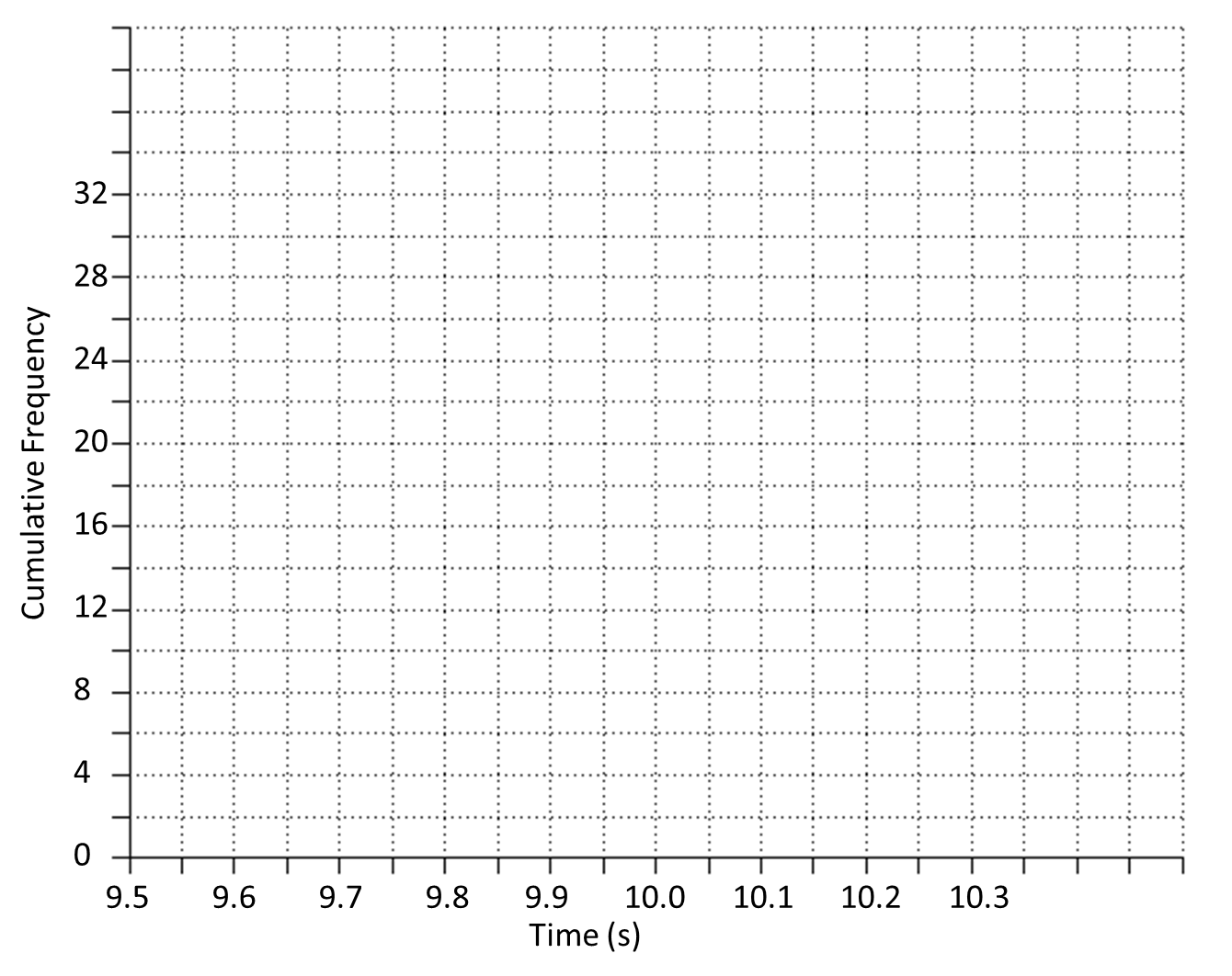 Estimate how many runners had a time less than 10.15s.Estimate how many runners had a time more than 9.95Estimate how many runners had a time between 9.8s and 10sTime (s)FrequencyC. Freq9.6 < t ≤ 9.7119.7 < t ≤ 9.9459.9 < t ≤ 10.05101510.05 < t ≤ 10.21732